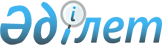 О переименовании улицРешение акима села Щербаковское Нуринского района Карагандинской области от 11 октября 2017 года № 1. Зарегистрировано Департаментом юстиции Карагандинской области 20 октября 2017 года № 4401
      В соответствии с Законом Республики Казахстан "О местном государственном управлении и самоуправлении в Республике Казахстан" от 23 января 2001 года, Законом Республики Казахстан "Об административно-территориальном устройстве Республики Казахстан" от 8 декабря 1993 года и заключением Карагандинской областной ономастической комиссии от 4 июля 2017 года, аким села Щербаковское РЕШИЛ:
      1. Переименовать улицы села Щербаковское Нуринского района:
      1) улицу Целинная в улицу Нұрлы жол;
      2) улицу Строительная в улицу Астана;
      3) улицу Мира в улицу Тәуелсіздік;
      4) улицу Степная в улицу Алтын Орда;
      5) улицу Ставропольская в улицу Мәңгілік ел;
      6) улицу Речная в улицу Ынтымақ;
      7) улицу Озерная в улицу Болашақ;
      8) улицу Новостройка в улицу Достық;
      9) улицу Ново-Московская в улицу Сарыарқа;
      10) улицу Набережная в улицу Қазақстан.
      2. Контроль за исполнением настоящего решения оставляю за собой.
      3. Настоящее решение вводится в действие по истечении десяти календарных дней после дня первого официального опубликования.
					© 2012. РГП на ПХВ «Институт законодательства и правовой информации Республики Казахстан» Министерства юстиции Республики Казахстан
				
      Исполняющий обязанности
акима села

Н. Оралбаев
